Algebra Unit 3								Name __________________________________Unit 3 Special Functions Study Guide					Date ______________________Per _________Arithmetic SequencesArithmetic Sequences1. Give the next 3 terms in the sequence shown below:-3, -1, 3, 9, _______,  _______, ________Is the sequence arithmetic? Explain why or why not.2. Write the recursive formula for the following arithmetic sequence in function form.                          34, 23, 12, 1, -10, …3. Write the explicit formula for the following arithmetic sequence.                         13, 16, 19, 22, …4. Given the first term and the common difference of an arithmetic sequence find the first five terms and the explicit formula. 𝑓(1)=49,  𝑑=6 5. Find the 61st and 103rd term in the sequence in #4.6. Explain what the difference between a recursive formula and explicit formula.  When would each be useful?Discrete and Continuous FunctionsDiscrete and Continuous Functions7. Graph the following function and tell whether it represents a discrete or continuous function.  f(x) = -3x + 2  for x > -2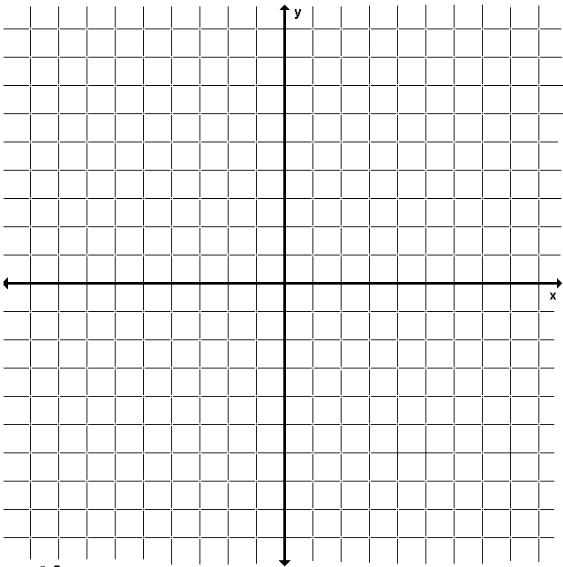 Domain: 				Range:  					f(1) = ______   f(-7) = _______  f(9) = ________8. Graph the following function and tell whether it represents a discrete or continuous function.  f(x) = - ½ x + 3  for x = -6, -4, -2, 0, 2Domain: 				Range:  					f(0) = ______   f(-4) = _______  f(4) = ________9. Does the following function/relationship represent a discrete or continuous function?  ExplainGive the equation of the relationship:10. Does the following function/relationship represent a discrete or continuous function?  ExplainGive the equation of the relationship. Piecewise FunctionsPiecewise Functions11. Given:Determine:                                and                      12. Given:Determine:                                and                      13. Graph the following piecewise function14. Graph the following piecewise function15. Write a piecewise function that models the following situation.The roller skating rink charges the following amount for private parties;  for parties with up to 75 guests, the cost is a set-up fee of $450 plus $5 per guest, and for parties with over 75 guests they charge a flat rate of $850.  16. Write the piecewise function represented by the given graph. 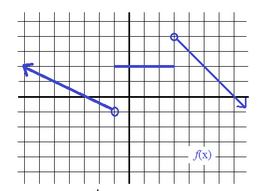 